АДМИНИСТРАЦИЯ БЕРЕИНСКОГО СЕЛЬСОВЕТАШИМАНОВСКОГО РАЙОНА АМУРСКОЙ ОБЛАСТИГЛАВА СЕЛЬСОВЕТАПОСТАНОВЛЕНИЕ16.03.2017                                                                                                                              № 26с. БереяОб утверждении Плана  мероприятий по развитию и поддержке  малого и среднего предпринимательства на территории Береинского сельсовета на 2017-2022  годы  В   соответствии с Федеральным законом  от 06.10.2003г. № 131-ФЗ «Об общих принципах организации местного  самоуправления в Российской Федерации»,  Законом Амурской области от 11.01.2010г. № 298-ОЗ «О поддержке и развитии малого и среднего предпринимательства в Амурской области»постановляю:1.  Утвердить разработанные  администрацией Береинского сельсовета мероприятия  по развитию поддержке  малого и среднего предпринимательства на территории Береинского сельсовета на 2017 год, согласно  приложению. 2. Опубликовать настоящее постановление в информационном бюллетене «Вестник администрации Береинского сельсовета» и на официальном сайте администрации Береинского сельсовета в сети «Интернет www.bereya.shimraion.ru.  5. Контроль за исполнением настоящего постановления оставляю за собой.						    Т.А.ОстанинаПриложение к Постановлению главы Береинского сельсоветаот 16.03.2017 г. № 26Мероприятия  по развитию и  поддержке  малого и среднего предпринимательствана территории Береинского сельсовета на 2017- 2022 годы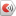 Возврат к списку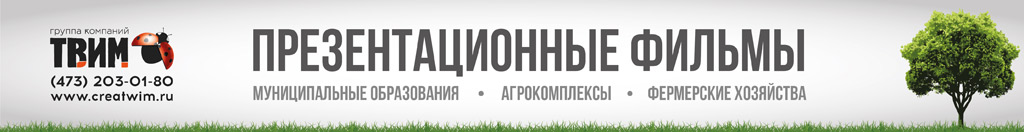 № п/пРазделы и мероприятияОтветственный за реализацию мероприятияСроки     исполнения1Раздел 1.Расширение нормативной правовой базы по вопросам деятельности малого и среднего предпринимательства 1.1.Приведение в соответствии с действующим законодательством муниципальных правовых актов по вопросам развития и деятельности малого и среднего предпринимательства с учётом требований Федерального закона от 24.07. 2007 №209-ФЗ «О развитии малого и среднего предпринимательства в Российской Федерации» 1.2.Публикация материалов по развитию малого и среднего предпринимательства в печатных средствах массовой информации  и на официальном сайте в сети «Интернет»Администрации Береинского сельсовета2017-2022гг.2Раздел 2. Информационная, консультационная и организационная поддержка субъектов малого и среднего                предпринимательства 2.1.Информирование субъектов малого и среднего предпринимательства о возможности получения финансово-кредитной поддержки за счёт бюджетных и внебюджетных источников2.2.Проведение круглых столов, семинаров, рабочих встреч, посвящённых проблемам и вопросам отраслевого характера (торговля, питание, отдых) и развития предпринимательства в сельском поселении 2.3.Организация работы по участию субъектов малого и среднего предпринимательства в выставках и ярмарках 2.4.Оказание помощи индивидуальным предпринимателям, субъектам малого и среднего предпринимательства в разработке социально и экономически значимых для сельского поселения инвестиционных и инновационных проектов2.5. Оказание консультационной помощи физическим лицам, планирующим открыть малое и среднее предприятие (организация дистанционных консультаций специалистов района по финансовым и правовым вопросам)Администрации Береинского сельсовета 2017-2022гг.3Раздел 3. Имущественная поддержка субъектов малого и среднего предпринимательства 3.1. Разработка и утверждения перечня муниципального имущества, предназначенного для передачи во владение или в пользование субъектами малого и среднего предпринимательства3.2. Обеспечение свободного доступа субъектов малого и среднего предпринимательства к информации о свободных зданиях и помещениях муниципальной собственности, предлагаемых к сдаче в аренду и на продажу. 3.3. Подготовка перечня земельных участков, находящихся в муниципальной собственности, для возможной передачи во владение и в пользование на возмездной основе субъектам малого и среднего предпринимательства для строительства (размещения) объектов производственного назначения. Администрации Береинского сельсовета 2017-2022гг.